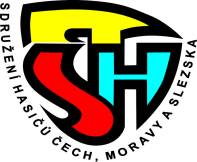 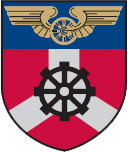 PozváníVýbor okrskového aktivu Bohumín SH ČMS si Vás dovoluje pozvat na Výroční valnou hromadu okrskového aktivu Bohumín, která se bude konat v pátek dne 09.02.2018v 17:00 hod. v požární zbrojnici SDH Šunychl.Program:		1.  Zahájení,			2.  Schválení programu,			3.  Volba mandátové a návrhové komice,			4.  Zpráva o činnosti za uplynulé období:				- zpráva o činnosti okrsku,				- zpráva velitele okrsku,				- zpráva preventisty,				- zpráva referenta mládeže,			5.  Zpráva o hospodaření za rok 2017, návrh rozpočtu na rok 2018,			6.  Zpráva revizora účtu,7.  Návrh činnosti okrsku Bohumín na rok 2018,8. Diskuse9. Usnesení z Výroční valné hromady okrsku Bohumín,10. Závěr.     Ferfecki Václav v.r.					                     Krůl Zbyněk v.r.      velitel okrsku Bohumín						     starosta okrsku Bohumín